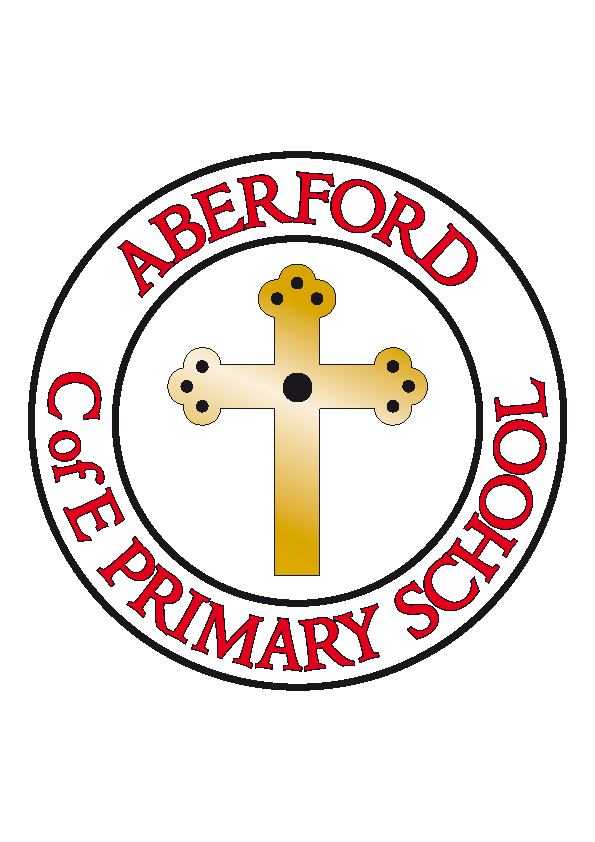 Aberford Church of England Primary SchoolSchool Lane, Aberford, Leeds, LS25 3BUTel: 0113 281 3302   Website: www.aberfordprimaryschool.co.uk Headteacher – Philippa BouldingTHE WEEK AHEAD:          Diary for the week beginning 1st May 2017House Points (collected and reported by Luke & Ted)This week’s winners are Lotherton with 174 house points  Aberford AchievementsIsabella for her amazing princess storyNathan for a super comparison between a fireman in 1666 and present dayMillie P for a fantastic effort in all her work this week Beth P for being a superstar in mathsAlexander S for being enthusiastic and helpful in science  Luke for fantastic maths work and a super attitudeIsla for a super attitude to learning putting 100% effort in to everythingSilver awards for 100 house points were awarded to: Sebastian, Alexa, Kaitlyn, George, Caleb, Joshua & Tommy-LeeGold awards for 150 house points were awarded to: Leighton, LizzySuper Gold awards for 200 house points were awarded to: Chloe D & Emily MONDAYBank HolidayTUESDAYKS1 Dance with Castleford Tigers WEDNESDAYBrass Lessons with York MusicFilm ClubTHURSDAYTag Rugby with Castleford TigersFRIDAYTuck ShopWoodwind lessons with York Music